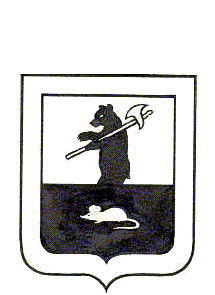 аДМИНИСТРАЦИЯ городского поселения МышкинПОСТАНОВЛЕНИЕг. М ы ш к и н от    24.07. 2014 г.                                    № 106Об ограничении движения автотранспорта          В связи с проведением 2 августа 2014г. в г.Мышкине Губернаторского фестиваля ретро-техники «Мышкинский СамоходЪ» и в целях обеспечения безопасности дорожного движения в период проведения фестиваля    АДМИНИСТРАЦИЯ ПОСТАНОВЛЯЕТ:     1. Рекомендовать:Отделу ГИБДД Угличского МО МВД России (Казарин А.Г.) обеспечить безопасность при ограничении движения всех видов автотранспорта 2 августа 2014 года:с 12:30 до 13:00 по следующим улицам:- ул. Лесная (до перекрестка с ул. Фурманова);- ул.Фурманова (от перекрестка с ул. Лесная до перекрестка  с ул.Ленина);-ул.Ленина (от перекрестка с ул.Фурманова до перекрестка с ул.Угличская);- ул. Угличская (от перекрестка с ул.Ленина до перекрестка с ул.Нагорная);- ул. Нагорная (от перекрестка с ул.Угличская до перекрестка с ул. К.Либкнехта);- ул. К.Либкнехта (от перекрестка с ул.Нагороная до перекрестка с пл.Успенская мимо здания администрации Мышкинского муниципального района до  ул.Никольская, дом 15);- ул. Никольская  (от дома 15 ул.Никольская до перекрестка с ул. Ананьинской).с 13:00 до 15:00 по следующим улицам:-ул.Никольская (от перекрестка с ул.Нагорная до перекрестка с ул.Ананьинская).2. Рекомендовать отделению полиции «Мышкинское» Угличского МО МВД РФ (Молодому А.В.) обеспечить охрану общественного порядка и безопасность дорожного движения на период проведения мероприятия.3. Контроль за исполнением настоящего постановления оставляю за собой.	  4. Постановление вступает в силу с момента опубликования в газете «Волжские Зори».Глава городского 		поселения Мышкин                                                      А.П.Лыткин